仙居县2020年新教师招聘考试报名表报考类别：□研究生 □本科生（请选择一项打“√”）         填表时间：     年  月  日  本人承诺：以上所填信息全部属实，如有虚假，愿意承担一切后果。  填表人（签名）：                         审核人（签名）：            注：报名的同学请通过扫描二维码加入“仙居县2020年校园招聘（台州学院）”微信群，并修改群名片，格式为报考学科+姓名+大学名称，如高中地理张三浙师大，有关通知将在群里发布，请关注。报考学科身份证号码身份证号码照片照片照片姓名性别政治面貌政治面貌民族民族照片照片照片学历是否师范类专业全日制毕业院校全日制毕业院校是否“双一流”大学是否“双一流”大学照片照片照片所学专业毕业时间（年月）毕业时间（年月）是否省优是否省优有无病史和生理缺陷有无病史和生理缺陷户口所在省、县、乡教师资格类别及学科教师资格证书号码教师资格证书号码有无学历证书电子注册备案表　有无学历证书电子注册备案表　有无学历证书电子注册备案表　有无学历证书电子注册备案表　现家庭详细住址联系电话联系电话本人现家庭详细住址联系电话联系电话家长主要简历（从高中开始填写）研究生或大学期间奖惩情况家庭主要成员简况微信群二维码微信群二维码微信群二维码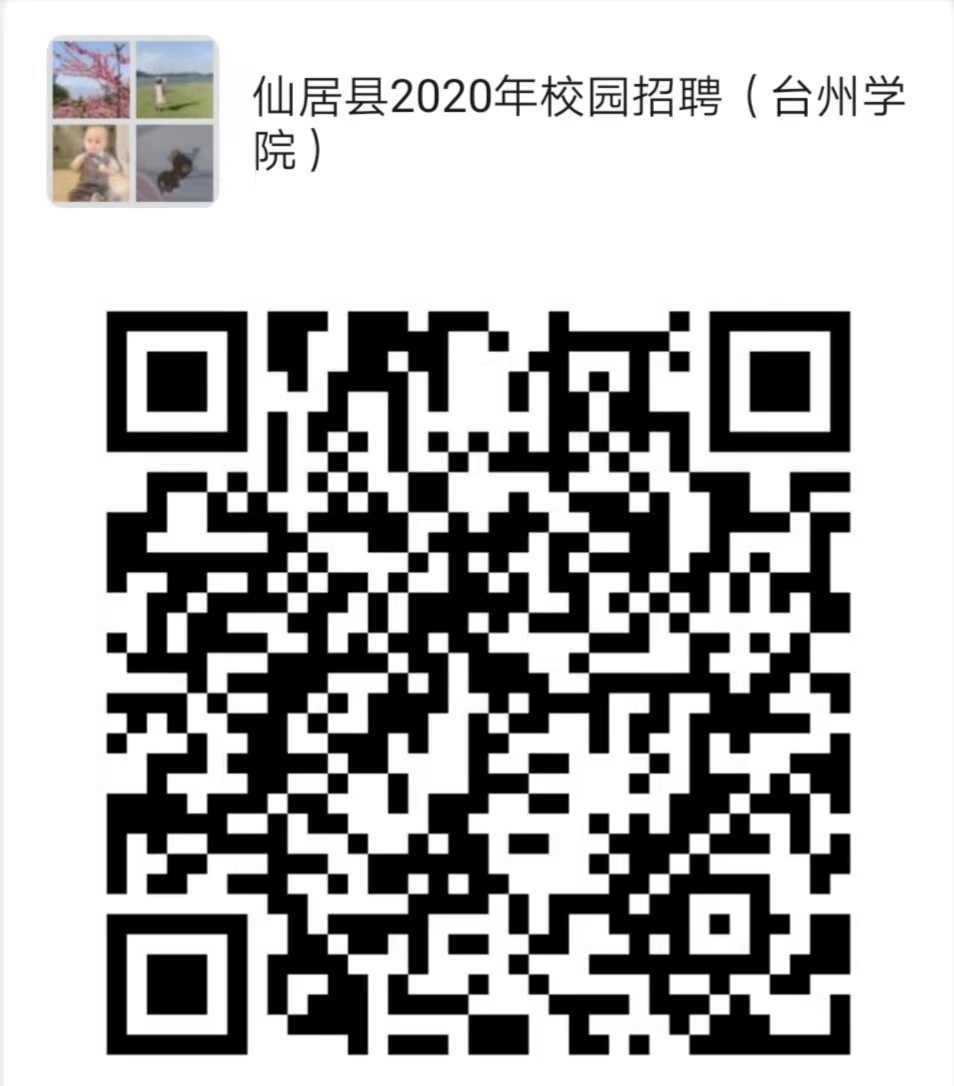 